Your recent request for information is replicated below, together with our response.I would like to establish a couple of points relating to a pothole on the Clydeside Expressway (A814). It caused issues for multiple vehicles around 21st December. Are you able to confirm the following please:-- how many call outs were there in relation to this pothole in December?- did Police Scotland take any action to notify Glasgow City Council in relation to the pothole? If so when was this done and was it done more than once? There were no reports made in relation to a pothole in this location on or around 21st December 2023.If you require any further assistance, please contact us quoting the reference above.You can request a review of this response within the next 40 working days by email or by letter (Information Management - FOI, Police Scotland, Clyde Gateway, 2 French Street, Dalmarnock, G40 4EH).  Requests must include the reason for your dissatisfaction.If you remain dissatisfied following our review response, you can appeal to the Office of the Scottish Information Commissioner (OSIC) within 6 months - online, by email or by letter (OSIC, Kinburn Castle, Doubledykes Road, St Andrews, KY16 9DS).Following an OSIC appeal, you can appeal to the Court of Session on a point of law only. This response will be added to our Disclosure Log in seven days' time.Every effort has been taken to ensure our response is as accessible as possible. If you require this response to be provided in an alternative format, please let us know.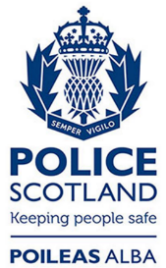 Freedom of Information ResponseOur reference:  FOI 24-0072Responded to:  02 February 2024